Únicamente para los Máster Universitarios con convocatorias especiales aprobadas por acuerdo del Consejo de Gobierno de la UCAV.Cumplimentar únicamente en aquellos supuestos en los que sea preceptivo, para la constitución del tribunal, la figura del vocal.A LA COMISIÓN DE TRABAJO FIN DE MÁSTER UNIVERSITARIODATOS PERSONALES DEL ESTUDIANTE DATOS PERSONALES DEL ESTUDIANTE DATOS PERSONALES DEL ESTUDIANTE DATOS PERSONALES DEL ESTUDIANTE DATOS PERSONALES DEL ESTUDIANTE DATOS PERSONALES DEL ESTUDIANTE DATOS PERSONALES DEL ESTUDIANTE DATOS PERSONALES DEL ESTUDIANTE NOMBRE Y APELLIDOS:  NOMBRE Y APELLIDOS:  NOMBRE Y APELLIDOS:  NOMBRE Y APELLIDOS:  NOMBRE Y APELLIDOS:  NOMBRE Y APELLIDOS:  NOMBRE Y APELLIDOS:  TIPO DOCUMENTO DE IDENTIDAD TIPO DOCUMENTO DE IDENTIDAD TIPO DOCUMENTO DE IDENTIDAD TIPO DOCUMENTO DE IDENTIDAD Nº DNI/TIE/PASAPORTE Nº DNI/TIE/PASAPORTE Nº DNI/TIE/PASAPORTE DOMICILIO: DOMICILIO: DOMICILIO: DOMICILIO: DOMICILIO: DOMICILIO: DOMICILIO: LOCALIDAD:  LOCALIDAD:  LOCALIDAD:  LOCALIDAD:  LOCALIDAD:  LOCALIDAD:  LOCALIDAD:  PROVINCIA: PROVINCIA: PROVINCIA: PROVINCIA: PROVINCIA: CP: CP: TELÉFONO MÓVIL (Obligatorio): TELÉFONO MÓVIL (Obligatorio): TELÉFONO MÓVIL (Obligatorio): TELÉFONO MÓVIL (Obligatorio): TELÉFONO MÓVIL (Obligatorio): TELÉFONO FIJO: TELÉFONO FIJO: CORREO ELECTRÓNICO (Obligatorio): CORREO ELECTRÓNICO (Obligatorio): CORREO ELECTRÓNICO (Obligatorio): CORREO ELECTRÓNICO (Obligatorio): CORREO ELECTRÓNICO (Obligatorio): CORREO ELECTRÓNICO (Obligatorio): CORREO ELECTRÓNICO (Obligatorio): DATOS ACADÉMICOS DEL ESTUDIANTE DATOS ACADÉMICOS DEL ESTUDIANTE DATOS ACADÉMICOS DEL ESTUDIANTE DATOS ACADÉMICOS DEL ESTUDIANTE DATOS ACADÉMICOS DEL ESTUDIANTE DATOS ACADÉMICOS DEL ESTUDIANTE DATOS ACADÉMICOS DEL ESTUDIANTE TITULACIÓN QUE CURSA: TITULACIÓN QUE CURSA: TITULACIÓN QUE CURSA: TITULACIÓN QUE CURSA: TITULACIÓN QUE CURSA: TITULACIÓN QUE CURSA: TITULACIÓN QUE CURSA: TÍTULO DEL TFM: TÍTULO DEL TFM: TÍTULO DEL TFM: TÍTULO DEL TFM: TÍTULO DEL TFM: TÍTULO DEL TFM: TÍTULO DEL TFM: TÍTULO DEL TFM: DIRECTOR/ES DEL TFM: DIRECTOR/ES DEL TFM: DIRECTOR/ES DEL TFM: DIRECTOR/ES DEL TFM: DIRECTOR/ES DEL TFM: DIRECTOR/ES DEL TFM: DIRECTOR/ES DEL TFM: SOLICITUD DEL ESTUDIANTESOLICITUD DEL ESTUDIANTESOLICITUD DEL ESTUDIANTESOLICITUD DEL ESTUDIANTESOLICITUD DEL ESTUDIANTESOLICITUD DEL ESTUDIANTESOLICITUD DEL ESTUDIANTECURSO ACADÉMICO CONVOCATORIA DE DEFENSASi ha seleccionado “OTRA” (1) por favor especifique el mes en el que celebra la convocatoria Observaciones que el estudiante considere de interés: Observaciones que el estudiante considere de interés: Observaciones que el estudiante considere de interés: Observaciones que el estudiante considere de interés: Firma electrónica o digitalizada del estudianteFecha: Firma electrónica o digitalizada del estudianteFecha: Firma electrónica o digitalizada del estudianteFecha: ASIGNACIÓN DE TRIBUNAL Y FECHA DE DEFENSA:El Coordinador responsable del Máster Universitario, debe resolver la presente solicitud, fecharla y firmarla.ASIGNACIÓN DE TRIBUNAL Y FECHA DE DEFENSA:El Coordinador responsable del Máster Universitario, debe resolver la presente solicitud, fecharla y firmarla.ASIGNACIÓN DE TRIBUNAL Y FECHA DE DEFENSA:El Coordinador responsable del Máster Universitario, debe resolver la presente solicitud, fecharla y firmarla.ASIGNACIÓN DE TRIBUNAL Y FECHA DE DEFENSA:El Coordinador responsable del Máster Universitario, debe resolver la presente solicitud, fecharla y firmarla.ASIGNACIÓN DE TRIBUNAL Y FECHA DE DEFENSA:El Coordinador responsable del Máster Universitario, debe resolver la presente solicitud, fecharla y firmarla.ASIGNACIÓN DE TRIBUNAL Y FECHA DE DEFENSA:El Coordinador responsable del Máster Universitario, debe resolver la presente solicitud, fecharla y firmarla.ASIGNACIÓN DE TRIBUNAL Y FECHA DE DEFENSA:El Coordinador responsable del Máster Universitario, debe resolver la presente solicitud, fecharla y firmarla.Vista la solicitud formalizada por el estudiante, se acuerda asignarle el siguiente Tribunal:Vista la solicitud formalizada por el estudiante, se acuerda asignarle el siguiente Tribunal:Vista la solicitud formalizada por el estudiante, se acuerda asignarle el siguiente Tribunal:Vista la solicitud formalizada por el estudiante, se acuerda asignarle el siguiente Tribunal:Vista la solicitud formalizada por el estudiante, se acuerda asignarle el siguiente Tribunal:Vista la solicitud formalizada por el estudiante, se acuerda asignarle el siguiente Tribunal:Vista la solicitud formalizada por el estudiante, se acuerda asignarle el siguiente Tribunal:Presidente: Presidente: Presidente: Presidente: Presidente: Presidente: Presidente: Secretario: Secretario: Secretario: Secretario: Secretario: Secretario: Secretario: Vocal (2): Vocal (2): Vocal (2): Vocal (2): Vocal (2): Vocal (2): Vocal (2): Se acuerda también la asignación de la siguiente fecha y hora de defensa:Se acuerda también la asignación de la siguiente fecha y hora de defensa:Se acuerda también la asignación de la siguiente fecha y hora de defensa:Se acuerda también la asignación de la siguiente fecha y hora de defensa:Se acuerda también la asignación de la siguiente fecha y hora de defensa:Se acuerda también la asignación de la siguiente fecha y hora de defensa:Se acuerda también la asignación de la siguiente fecha y hora de defensa:Fecha: Fecha: Hora:   (La hora será siempre aproximada, según disponibilidad del Tribunal)Hora:   (La hora será siempre aproximada, según disponibilidad del Tribunal)Hora:   (La hora será siempre aproximada, según disponibilidad del Tribunal)Hora:   (La hora será siempre aproximada, según disponibilidad del Tribunal)Hora:   (La hora será siempre aproximada, según disponibilidad del Tribunal)Fecha de la Resolución: Nombre del Coordinador que resuelve:Fecha de la Resolución: Nombre del Coordinador que resuelve:Fecha de la Resolución: Nombre del Coordinador que resuelve:Firma electrónica o digitalizada del CoordinadorFirma electrónica o digitalizada del CoordinadorFirma electrónica o digitalizada del CoordinadorFirma electrónica o digitalizada del Coordinador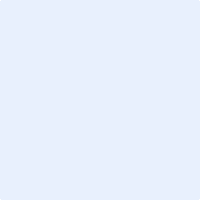 